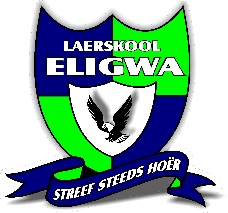                                             Laerskool Eligwa11 Oktober 2021Geagte Ouers  /  VoogdeNUUSBRIEF 14 VAN 2021  Baie welkom terug na die vakansie.   Ons glo en vertrou dat u ‘n aangename rustyd met u kind(ers) geniet het.   Neem asseblief kennis van die volgende sake:1.	AKADEMIE	U is  reeds in besit van u kind se vorderingsverslag.   Ons amptelike ouermiddag is op 	Woensdag, 20 Oktober 2021 vanaf 14:15 tot 16:00.   Slegs leerders wat briewe ontvang se 	ouers word uitgenooi na die ouermiddag.   Omrede dit al hoe meer onveilig word om in die 	aande rond te ry, versoek ons u om by bogenoemde tye te hou.  Die ouermiddag is vir alle 	leerders vanaf Gr. 1 – Gr. 7.   Ons doen ‘n vriendelike beroep op ouers om by die punt te bly 	en u kind se leerprobleme met sy / haar onderwyser te kom bespreek.   Parkering is beskikbaar 	op die B-rugbyveld.   Covid-19 protokol sal toegepas word.   Onthou asseblief u masker.   	Geen kinders sal op die terrein toegelaat word nie en slegs 1 ouer per gesin.2.	SPORT	Baie geluk aan die volgende hokkiespelers wat die Sedibengspan gehaal het:	Dogters: Danica Snyman, Krystal Brenkman en Taylon van Breda.	Seuns: Quintis Pieterse.	Ons is voorwaar trots op julle.3. 	BEGROTINGSVERGADERING	Op Dinsdag, 19 Oktober 2021, sal daar ‘n begrotingsvergadering ten opsigte van 2022 se 	begroting plaasvind.   Die vergadering sal om 17:30 ‘n aanvang neem.   U teenwoordigheid 	sal baie waardeer word. 4.	KERKDIENS (GRAAD 7)	Ons wil graag op ‘n gepaste wyse van ons Graad 7-leerders afskeid neem met ‘n kerkdiens.   	Ongelukkig sal dit SLEGS vir die Graad 7-leerders wees (geen ouers) om sodoende aan die 	Covid-19 regulasies te voldoen.   Die diens sal plaasvind op Maandag, 15 November 2021 in 	die skoolsaal.   Na afloop van die diens gaan die leerlinge voort met klaswisseling.5. 	OPLAAI VAN LEERLINGE NA SKOOL	Ons wil weer ‘n beroep op u doen om asseblief u kind stiptelik voor skool af te laai en na 	skool op te laai.   Die oggende skep probleme vir onderwysers indien kinders laat kom in die 	klasse en GEEN personeellid is na skool beskikbaar om kinders op te pas nie, omrede hulle 	self  hul  eie  klasse saniteer en voorbereiding doen vir die volgende dag.   Dit is ook nie veilig 	vir u  kind om na skool alleen buite te wag nie.   Dankie vir u begrip en samewerking.26. 	PRESTASIE-GELEENTHEID	Ons gaan, soos verlede jaar, weer die prestasie-geleentheid in skooltyd in die skoolsaal hou.   	Gr.1 tot Gr. 3 sal op Donderdag, 9 Desember plaasvind en Gr. 4 tot Gr. 7 op Vrydag,                  	10 Desember.   Die ouers sal ongelukkig nie toegelaat word nie, maar daar sal wel ‘n foto van 	u kind geneem word en ‘n DVD gemaak word wat u dan vooraf kan bestel.   Ons leiers en 	kunsfeesleerlinge sal dan ook beloon word.   Daar sal ook vaktoekennings wees vir                   	Gr. 7-leerlinge asook ‘n DUX-leerling vir die beste akademiese prestasie vir 2021.   Die 	vaktoekennings sal op 14 Desember 2021 oorhandig word wanneer die leerlinge hulle 	vorderingsverslae kom afhaal.   Leerlinge sal ‘n uitnodiging ontvang. 7. 	RUGBYRAAI	Baie dankie vir u ondersteuning met betrekking tot die rugbyraai.   Baie geluk aan David 	Vermeulen (Brendon Vermeulen in Gr. 5 V) wat die geborgde funksie van thebraaiboyz 	gewen 	het.   Geniet dit! 8. 	ADMINISTRASIEFOOI 2022 	Administrasiefooi moet voor of op 30 November 2021 betaal word sodat u kind se plek 	verseker is.   (Sien aangehegte bylaag)9. 	DEBIETORDERSTELSEL 2022	Ouers wat belangstel om van die skool se debietorderstelsel gebruik te maak, moet asseblief 	die nodige dokumentasie by die kantoor kom afhaal of e-pos stuur aan 	alida.marx1949@gmail.com en sy sal die vorm vir u aanstuur.   Dit strek oor 12 maande en 	u kwalifiseer vir 2,5% korting op u skoolfonds.   Die vorms moet asseblief voor of op                	30 November 2021 by Mev. Marx ingehandig word.   Die debietorders sal gedurende 	Desember 2021 ingevoer word om dan in Januarie 2022 inwerking te tree.BESTAANDE DEBIETORDERS WORD OUTOMATIES AANGEPAS VIR 202210. 	GRAAD 1 INLIGTINGSAAND	Ons Graad 1-inligtingsaand vind plaas op Donderdag, 2 Desember 2021 om 17:30 in die 	skoolsaal.   Parkering sal op die B-rugbyveld beskikbaar wees.   Covid-19 maatreëls sal geld 	en dus versoek ons  u vriendelik om nie kinders saam te bring skool toe nie.   U hande sal by 	die saaldeur gesaniteer word en geen persoon sonder ‘n masker sal toegelaat word nie.11. 	BELANGRIKE DATUMS	Maandag, 11 Oktober		: Skole heropen.	Dinsdag, 19 Oktober		: Begrotingsvergadering – 17:30					: Krieket 0/9 vs Risiville (weg)	Woensdag, 20 Oktober	: Ouermiddag	Donderdag, 21 Oktober	: Krieket 0/9 vs Fonteine (weg)	Vrydag, 22 Oktober		: Detensieklas	Dinsdag, 26 Oktober		: Krieket 0/9 vs Kollegepark (weg)	Donderdag, 28 Oktober	: Krieket 0/9 vs Midvaal (tuis)	Maandag, 1 November	: MUNISIPALE VERKIESING –Skoolvakansiedag	Dinsdag, 2 November		: Krieket 0/9 vs Vaalpark (weg)	Donderdag, 4 November	: Krieket 0/9 vs Vryheidsmonument (tuis)	Vrydag, 5 November		: Detensieklas	Donderdag, 11 November	: WATERKASKENADES – Gr. RR – Gr. 3	Vrydag, 12 November		: WATERKASKENADES – Gr. 4 – Gr.7	Maandag, 15 November	: Kerkdiens – Gr. 7 leerlinge (geen ouers)	Dinsdag, 16 November	: Assessering begin.	Vrydag, 26 November		: Assessering eindig.					: VCSV Kamp	Donderdag, 2 Desember	: Gr. 1 Inligtingsaand – 17:30	Donderdag, 9 Desember	: Prysuitdeling Gr. 1 – 3 (geen ouers)	Vrydag, 10 Desember		: Prysuitdeling Gr. 4 – 7 (geen ouers)				Dinsdag, 14 Desember	: Skool sluit – Vorderingsverslae 07:30 – 08:0012. 	WATERKASKENADES	Ons het reeds in ‘n vorige skrywe melding gemaak van die waterkaskenades wat ons beplan.   	Daar is ‘n groot behoefte onder ons kinders om net weer lekker te kan speel.   As gevolg van 	Covid was dit nie moontlik nie.   Met die huidige vlak word ons wel toegelaat om dit te doen 	solank die protokol toegepas word.   Ons gaan dit egter oor 2 dae hou.   Ons beplan dus 	waterkaskenades wat sal plaasvind op Donderdag 11 November 2021 vir Gr.RR tot 3 en 	Vrydag, 12 November 2021 vir Gr. 4 tot 7.   U word dus versoek om die afskeurstrokie, wat 	u voor die vakansie ontvang het, te voltooi en terug te stuur na u kind se klasonderwyser voor 	of op 13 Oktober 2021.   Die laaste datum van betaling is 3 November 2021.   Indien die geld 	nie op 3 November inbetaal is nie, sal daar ongelukkig nie vir u kind kos en koeldrank 	beskikbaar wees nie.   Neem kennis dat die snoepie op hierdie dag gesluit sal wees.   Ons vra 	u ondersteuning om van bogenoemde dag ‘n reuse sukses te maak.13.  	14 OKTOBER 2021	As gevolg van ‘n departementele vergadering sal die skool op Donderdag, 14 Oktober 2021 	om 13:00 sluit.   Die Graad 1 tot 3 leerlinge sal om 12:45 sluit.GroeteB D BOSHOFFHOOF